磯子区連合町内会長会５月定例会日時　令和元年５月17日（金）10：00会場　区総合庁舎７階　７０１号会議室○ 会長あいさつ○ 区長あいさつ警察・消防の議題１　磯子警察署（１）平成31年４月末の犯罪発生状況について磯子区内の犯罪発生状況は、前年に比べ減少しています。　　　　振り込め詐欺について、４月末まで被害件数15件で前年に比べ６件の減少となっています。２　磯子消防署（１）火災・救急状況について区内の発生件数は10件で、前年に比べ１件の減少となっていますが、昨年４月時点で発生していない負傷者２名が発生しています。市内では274件の火災が発生しており、前年同期で４件の増加となっています。救急出場件数は区内3,088件で、前年に比べ161件減少しております。市内全体では69,287件で、前年に比べ1,662件の増加となっています。市連の報告１　第４期横浜市地域福祉保健計画の策定について（情報提供）2019（令和元）年度から2023（令和５）年度を計画期間とする第４期横浜市地域福祉保健計画（愛称：よこはま笑顔プラン）について、確定しましたので情報提供させていただきます。　　　今後各区では、2021（令和３）年度から2025（令和７）年度を計画期間とする第４期区地域福祉保健計画の策定に、今年度、来年度の２箇年で取り組んでまいります。　なお、各自治会町内会には本計画の概要版を配布させていただきます。　　（１）計画のポイント：　　　　ア　より身近な地域での基盤づくり、体制づくりの推進　　　　イ　人材の確保・育成　　　　ウ　包括的な支援体制における早期発見・支える仕組みづくり　　　　エ　多様な主体の連携・協働による地域づくりの推進　　　　オ　成年後見制度利用促進基本計画との一体的策定及び生活困窮者自立支援方策の推進　　（２）冊子・概要版について：　　　　ア　冊子にはコラムを多く取り入れ、イメージしやすくなっています　　　　イ　概要版はマンガを盛り込み、わかりやすく工夫しました　　　　ウ　区役所広報相談係、区役所福祉保健課、各区社協、地域ケアプラザ等で配布いたします（３）問合せ先：福祉保健課事業企画担当　担当：金子・笠羽　電話：７５０－２４４２２　一斉改選に伴う民生委員・児童委員及び主任児童委員候補者の推薦について　　　令和元年12月に任期満了となる民生委員・児童委員及び主任児童委員の一斉改選に伴い、各地区推薦準備委員会及び連合地区推薦準備委員会の開催及び、候補者の推薦について各自治会町内会長にご協力を依頼させていただきますので、よろしくお願いいたします。（１）依頼事項：ア　推薦準備会の開催イ　民生委員・児童委員、主任児童委員候補者の推薦ウ　推薦書類の作成及び区への提出エ　自治会町内会対象推薦事務説明会の開催周知（２）スケジュール：５月17日　区連会協力依頼　　　　　　　　　　６月14・18日　推薦事務説明会　　　　　　　　　　６月～８月　推薦準備会開催　　８月末　区より市推薦会に候補者内申（３）問合せ先：福祉保健課運営企画係　担当：伊地知・濱中　　　　　　　　電話：７５０－２４１１　FAX：７５０－２５４７３　横浜市歯科口腔保健の推進に関する条例について平成31年４月１日に施行された「横浜市歯科口腔保健の推進に関する条例」の概要をまとめたチラシを作成しましたので、お知らせさせていただきます。〇問合せ先：健康福祉局保健事業課　　担当：安達・関　　電話：６７１－４０４２４　避難勧告等に関するガイドライン改正に伴う警戒レベルの運用等について令和元年６月より、大雨警報等が発表された際、国民の皆さまがとるべき行動を直感的に理解し避難のタイミングを明確に把握するため、警戒レベルを用いた情報が配信されますのでお知らせいたします。〇問合せ先：総務局緊急対策課　　電話：６７１－２０６４　FAX：６４１－１６７７区連の議題　　　　　１　議題・依頼事項（１）自主防災組織による防災訓練の実施及び書類の提出について（依頼）地域の防災力の向上のため、各自主防災組織（自治会町内会、連合町内会）における　　　防災訓練の実施及び必要書類の提出をお願いいたします。ア　消防訓練等実施依頼書（消防職員の派遣や資機材等貸出を要請する場合のみ）　　　（ア）提出期限：訓練実施日の10日前まで（イ）提出先：磯子消防署又は出張所（連合地区ごとに指定された窓口に提出）イ　防災訓練実施報告書（防災訓練を実施した全ての自主防災組織が対象）　　　（ア）提出期限：訓練終了後14日以内　　　（イ）提出先：磯子区役所　総務課危機管理担当（窓口、FAX、Eメールのいずれかの方法で提出）ウ　問合せ先：総務課危機管理担当　担当：大谷・中谷　　　　　　　　　　電話：７５０－２３１２　FAX：７５０－２５３０　　　　　　　　　　電子メール：is-bousai@city.yokohama.jp磯子消防署予防課　担当：二本木・加藤　電話・FAX：７５３－０１１９２　事務連絡（１）令和元年度磯子区運営方針の策定と磯子区予算について令和元年度の磯子区の基本目標や重点的に取り組む主な事業などを示した「磯子区運営方針」を策定しましたのでお知らせさせていただきます。また、運営方針の実現に向けた令和元年度の磯子区予算について、広報よこはま磯子区版５月号に掲載した記事を資料として配付させていただきます。なお、これらの資料については、各地区連合会において地域協働推進員が配付し、説　　　明させていただきます。　　　○問合せ先：区政推進課企画調整係　担当：谷田・林　電話：７５０－２３３１　　　　　　　　　総務課予算調整係　　　担当：中島　　　電話：７５０－２３１３（２）令和元年度磯子区民意識調査の実施について磯子区では、区民の皆さまの意見を生かした行政運営を行うためにアンケート調査を行います。対象となる人には、調査票を郵送しますので、ご協力をお願いします。なお、この調査に関して、電話や訪問で個人情報を問い合わせすることはありません。　　　　調査結果は12月頃に取りまとめ、区ホームページで公表する予定です。      ア　調査期間：令和元年６月１日（土）～6月30日（日）　　　イ　対象：18歳以上の区民　3,500人（住民基本台帳から無作為抽出）ウ　問合せ先：区政推進課企画調整係　担当：谷田・大谷　　　　　　　電話：７５０－２３３１（３）「第43回磯子まつり」の出演者・出店者の募集について　　　　令和元年９月29日（日）に行われる「第43回　磯子まつり」において、公会堂ステージ出演者、パレード出演者及び出店者の募集をしています。ただし、応募多数の場合には出演・出店が出来ない場合もありますのでご了承願います。      ア　応募締切：令和元年６月12日（水）　12:00必着　　　イ　応募方法：応募用紙を持参・郵送・FAX・電子メール（いずれでも可）で応募ウ　申込・問合せ先：地域振興課　磯子まつり担当〒235-0016磯子区磯子３-５-１ 磯子区役所６階地域振興課地域振興係　担当：根本・野口　　　　　　　　　　電話：７５０－２３９２　FAX：７５０－２５３４　　　　　　　　　　電子メール：is-matsuri@city.yokohama.jp３　チラシ等の回覧・掲示依頼について（１）「いそご地域活動フォーラム2019」のチラシについて（掲示依頼）区内で文化活動・生涯学習・ボランティアなど自主的な活動をしているグループ・団　　　体が日頃の活動を発表するとともに、これから地域活動を始めようとする区民のきっかけの場として、「いそご地域活動フォーラム2019」を開催します。このチラシについて、掲示板への掲示をお願いいたします。ア　日時：令和元年６月15日（土）　10:00～15:00イ　会場：磯子区役所１階区民ホール、磯子公会堂ウ　主な内容：活動団体パネル展、体験コーナー、パフォーマンス披露などエ　問合せ先：地域振興課いそご区民活動支援センター担当　　担当：石橋・中村　　電話：７５０－２３９６４　区社会福祉協議会（１）令和元年度 日赤地区会議費及び共同募金協力費の振込み先について（依頼）令和元年度の日赤会費募集につきましては既にご協力いただいておりますが、各自治会・町内会におきまして会費募集活動を円滑に進めていただくため、日赤地区会議費を連合町内会の口座に振り込みいたします。つきましては今年度の振込先の提出をお願いいたします。　なお、振込口座に変更がない場合には、ご提出は不要です。また、共同募金協力費に関しましても、ご提出の口座にお振込みさせていただきますので、ご了承いただきますようお願いいたします。ア　提出期限：令和元年５月31日（金）　　　イ　問合せ先：区社会福祉協議会　　担当：小池（日赤）・西谷（共同募金）　電話：７５１－０７３９　FAX：７５１－８６０８５　その他（１）資料配布ア　汐見台自治会連合会だより 第367号イ　スイッチＯＮ磯子まめ通信 第128号　　　　　　　　　　　各自治会町内会に配布ウ　横浜市消費生活総合センター　月次相談リポート　　　 各自治会町内会に掲示板数　　エ　平成31年度６月消費生活教室「インターネット・スマホ（携帯電話）の落とし穴」各自治会町内会に掲示板数オ　横浜市立脳卒中・神経脊髄センター　市民講演会（表面を掲示）各自治会町内会に掲示板数カ　2019年度　二輪車交通事故防止強化月間　暴走族追放強化月間　横浜市実施要綱　　　　　　　　　　　　　　　　　　　　　　　　　　　　　　　　 各自治会町内会に配布閉　会次回開催日：令和元年６月17日（月）　10：00　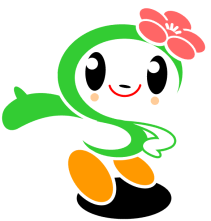 